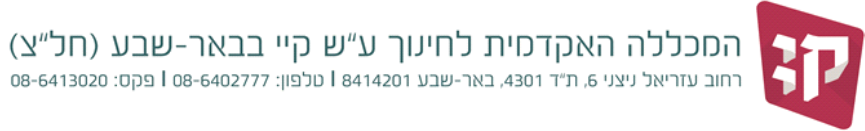 פורמט לכתיבת סילבוסשם הקורס:שם המרצה:             היקף הקורס: (ש"ש)          נק"ז:        שנה: (א/ב/ג/ד)          סוג הקורס: (שיעור, סמינר, סדנה וכו')          דרישות קדם:מטרות הקורס:נושאי הקורס:חובות הסטודנט:דרכי הערכה: (בפירוט אחוזים לכל דרך הערכה נדרשת)מהלך הלימודים: (פירוט הנושאים בכל מפגש במהלך הסמסטר)תוצרי למידה:ביבליוגרפיה נדרשת בקורס: (בחלוקה לחובה ורשות)